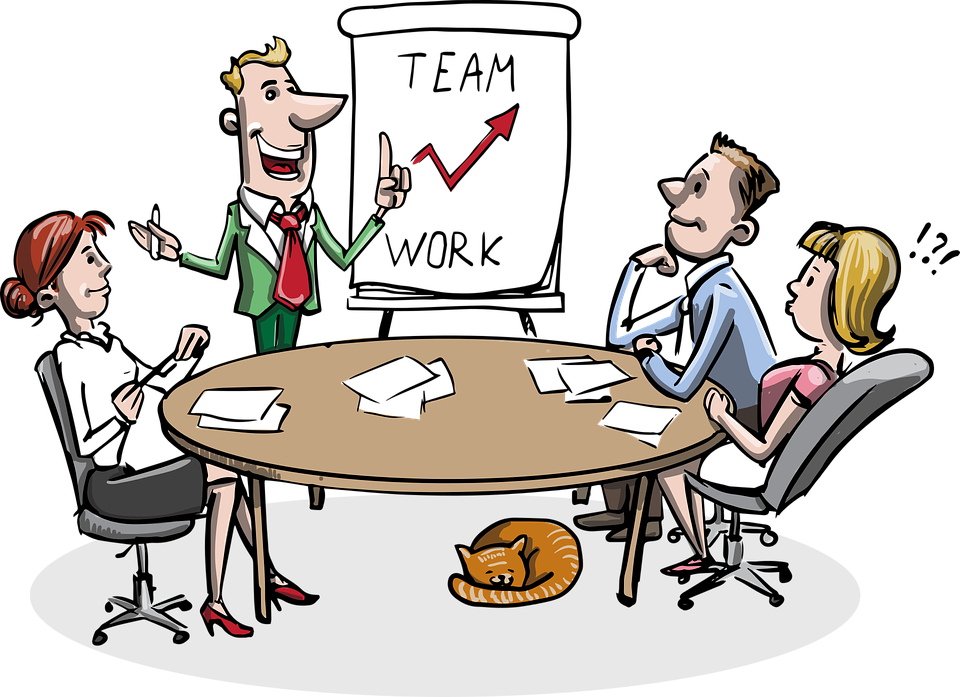          CITY COUNCIL MEETING AGENDA    MONDAY, NOVEMBER 20, 2023PLEDGE OF ALLEGIANCE  CALL MEETING TO ORDER MINUTESVISITORSOLD BUSINESSThe Great Pepperoni Roll DropNEW BUSINESSEmployees StipendGeneral Fund checking account DEPARTMENT REPORTSOUTSTANDING BILLS ADJOURNMENT        NEXT REGULAR MEETING WILL BE MONDAY, DECEMBER 4